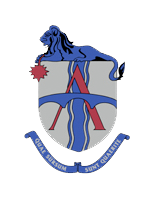 ASSUMPTION COLLEGE SCHOOL Kent Dixon Service AwardCRITERIA	Applicant must be in his/her graduating year and earn an Ontario Secondary School Diploma (O.S.S.D.) by year end	Applicant must have performed extensive community volunteer service throughout his/her high school years	Community volunteer service may be performed within the Assumption College School    community and/or the greater communitySCHOLARSHIP VALUE:	$1500.00 PART A - GENERAL INFORMATIONNAME:				SURNAME					GIVEN NAMEHOME ADDRESS:	STREET ~ CITY/TOWN	~ POSTAL CODETELEPHONE NUMBER:  		GENDER:        	AGE:PART B: ASSUMPTION COLLEGE SCHOOL VOLUNTEER SERVICEPART C: COMMUNITY VOLUNTEER SERVICEPART D- IMPORTANCE OF VOLUNTEERISMIn a maximum of 500 words, please outline why community volunteer service is important to you. An insightful reflection, combined with proper grammar, spelling, and punctuation will merit serious consideration for the award.I, the undersigned, hereby declare that, to the best of my knowledge, the information given in this application is true in all respects.DATED AT 			CITY/TOWN	DAY/MONTH/YEARSIGNATURE OF APPLICANT	SUBMIT YOUR APPLICATION TO STUDENT SERVICES BY May 11, 2018th. ACTIVITYNATURE OF INVOLVEMENT	DATEACTIVITYNATURE OF INVOLVEMENTDATEVOLUNTEER SUPERVISOR NAME & TELEPHONE NUMBER